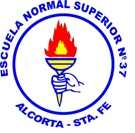 ESCUELA NORMAL SUPERIOR Nº37 – NIVEL SUPERIOR                              ALCORTA – STA. FE                              Nº DE REGISTRO EN LA R.F.F.D.C.: E-045                              ACREDITACIÓN PLENA: R.M. Nº229/02SOLICITUD DE INSCRIPCIÓNSra. Regente:Prof. Lic: Lorena Pellegrini		                     Solicito quiera disponer mi inscripción como alumna/o del Profesorado de Educación Inicial, a cuyo efecto consigno los datos necesarios y acompaño documentación.APELLIDO: .............................................. NOMBRE/S: .......................................................FECHA DE NACIMIENTO: ........................................ LUGAR: ..........................................DOMICILIO: ............................................................. LOCALIDAD: ...................................TEL.: (...............) ..................................E-MAIL: ......................................................NACIONALIDAD: ...................................... TIPO Y Nº DE DOC.: ....................................TÍTULO/CERTIFICADO DE NIVEL MEDIO OBTENIDO: ................................................................................................................................................................................................................................................................................................ESTABLECIMIENTO QUE LO EXPIDIÓ: ........................................................................LUGAR: ...................................................... FECHA: ...........................................................________________________________________________________________________OTROS TÍTULOS Y/O CERTIFICADOS OBTENIDOS: .................................................................................................................................................................................................................................................................................................NÓMINA DE DOCUMENTACIÓN QUE SE ACOMPAÑA:Fotocopia autenticada de los Títulos y/o Certificados obtenidos.Fotocopia autenticada de la Partida de Nacimiento.Fotocopia del Documento de Identidad.Certificado de Aptitud Psicofísica Constancia de trabajo Fecha de presentación de la solicitud: ......................................................................................Firma del interesado: ................................................................................................................